      В соответствии с планом школы в МКОУ «Шихикентская СОШ» 27.11.2019г. среди 8- 11 классов было проведено мероприятие, «Путешествие по дорогам прав», посвященное всероссийскому  Дню  правовой  помощи  детям.Цель  мероприятия: повышение уровня правовых знаний среди учащихся и их родителей, в вопросах административной и уголовной ответственности подростков за проступки и правонарушения, ответственность родителей за совершенные их детьми деяния.На мероприятии  учащиеся 8-11х классов с интересом приняли участие в лектории: «Презентация прав и обязанностей гражданина РФ», подготовленное социальным  педагогом  школы  Пирвелиевым К.А.  Также  со словом выступила, директор школы, Айдаева Р.С., разговор  шел о работе системы правоохранительных органов, судов, органов адвокатуры, нотариата  и  их значении для населения РФ. Ребята поделились  своими знаниями о правах и обязанностях  как  личности, и  своими планами о будущих профессиях. Главная задача школы в правовом воспитании, привить уважения к закону, праву на основе изучения положений Конституции Российской Федерации; сформировать уважения к заложенным в Конституции Российской Федерации базовым общечеловеческим и российским ценностям, основам построения правового государства.Таким образом, проведенное мероприятие, приуроченное ко всероссийскому Дню правовой помощи детям, позволило сформировать у школьников основы политической культуры, гражданской зрелости. Подготовила и провела мероприятие педагог-психолог Муслимова Р.Т.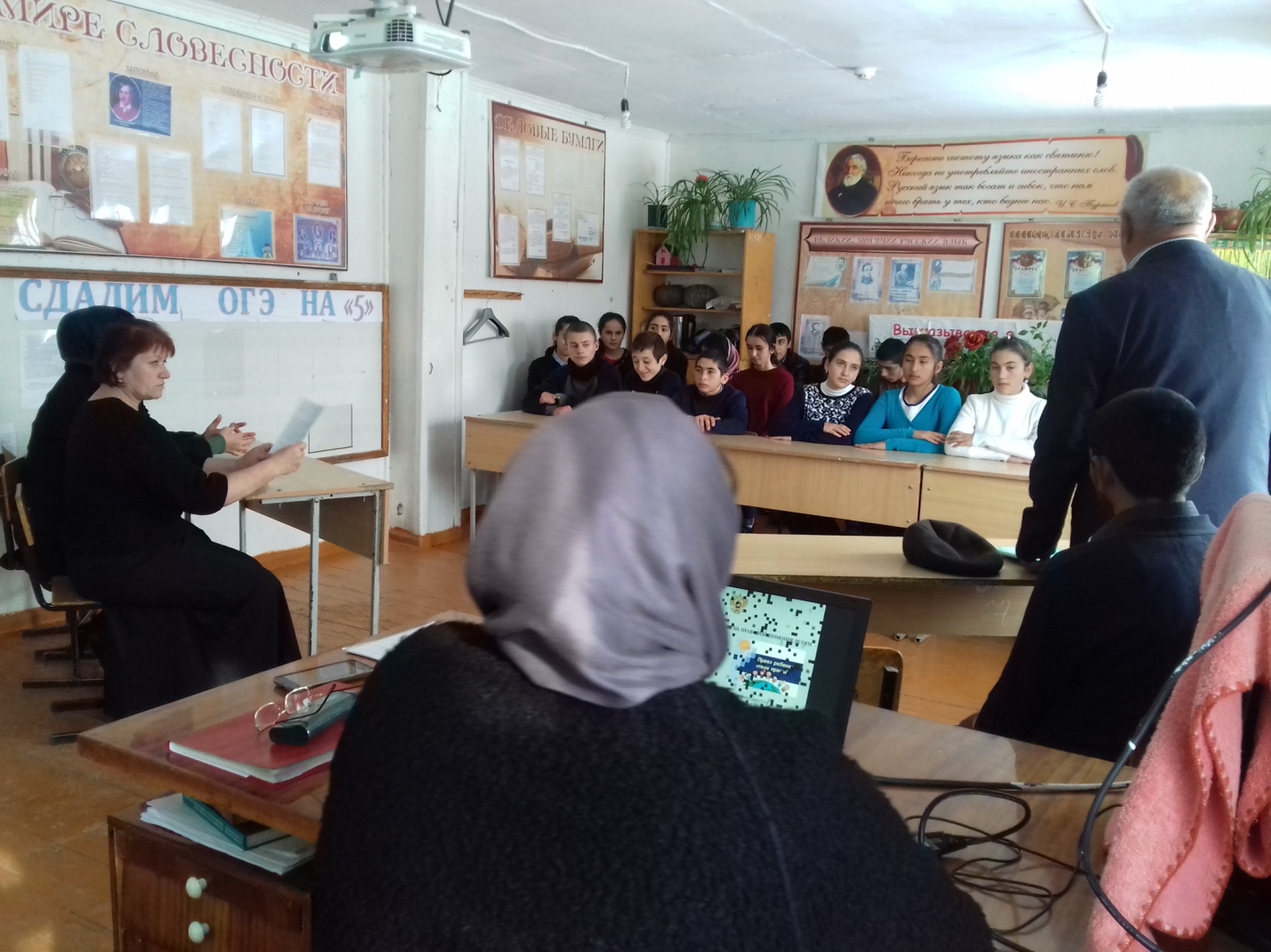 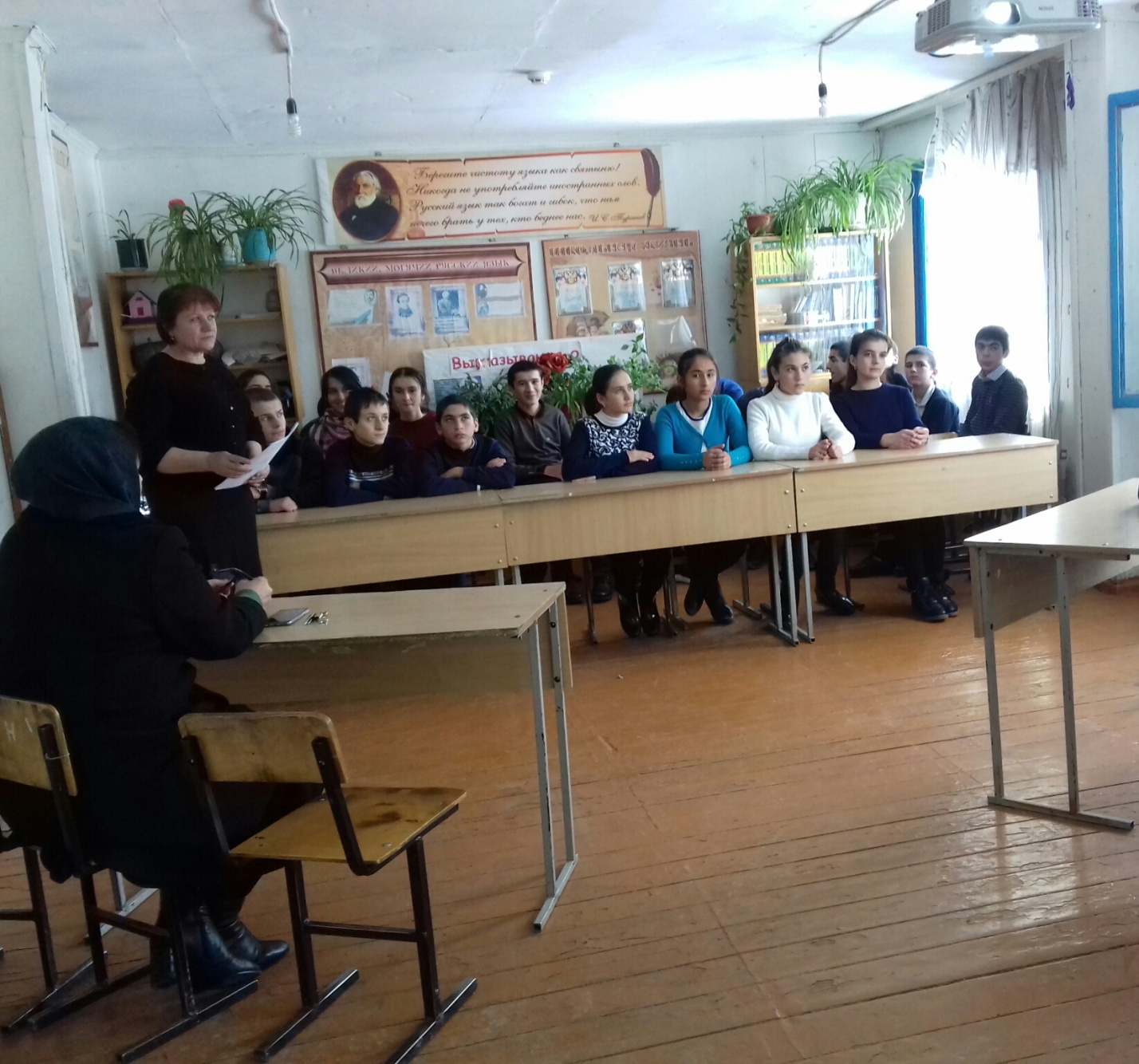 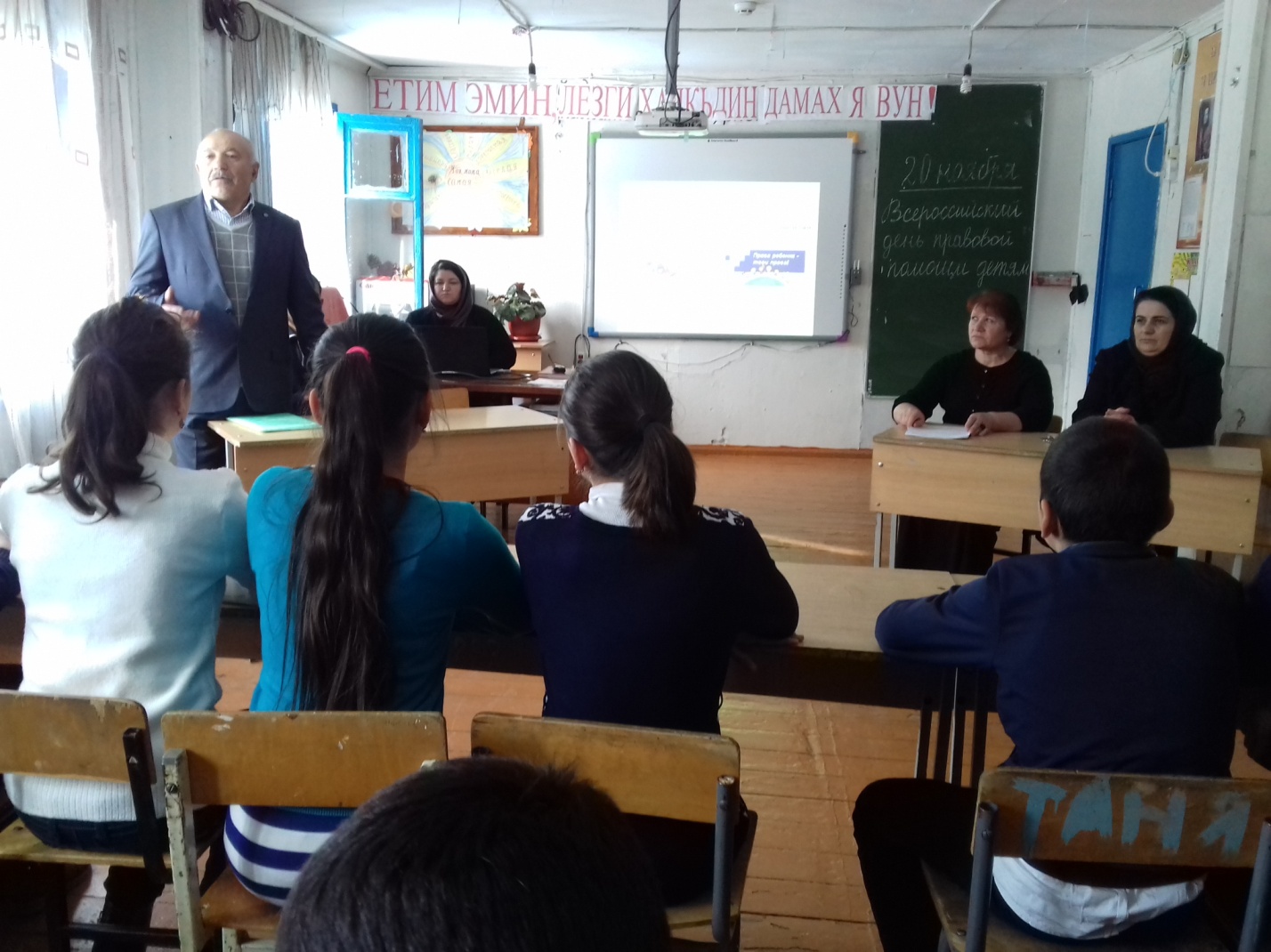 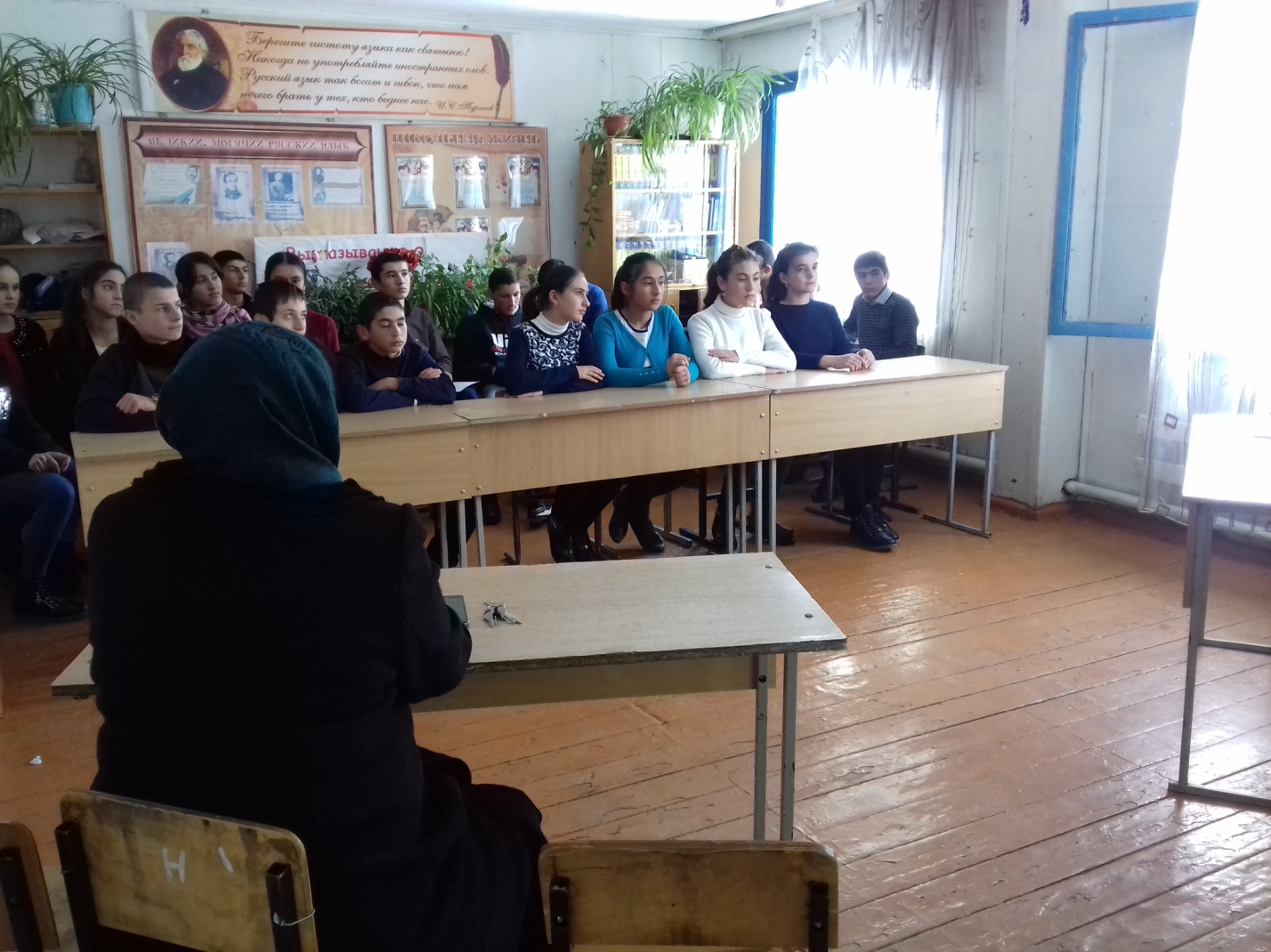 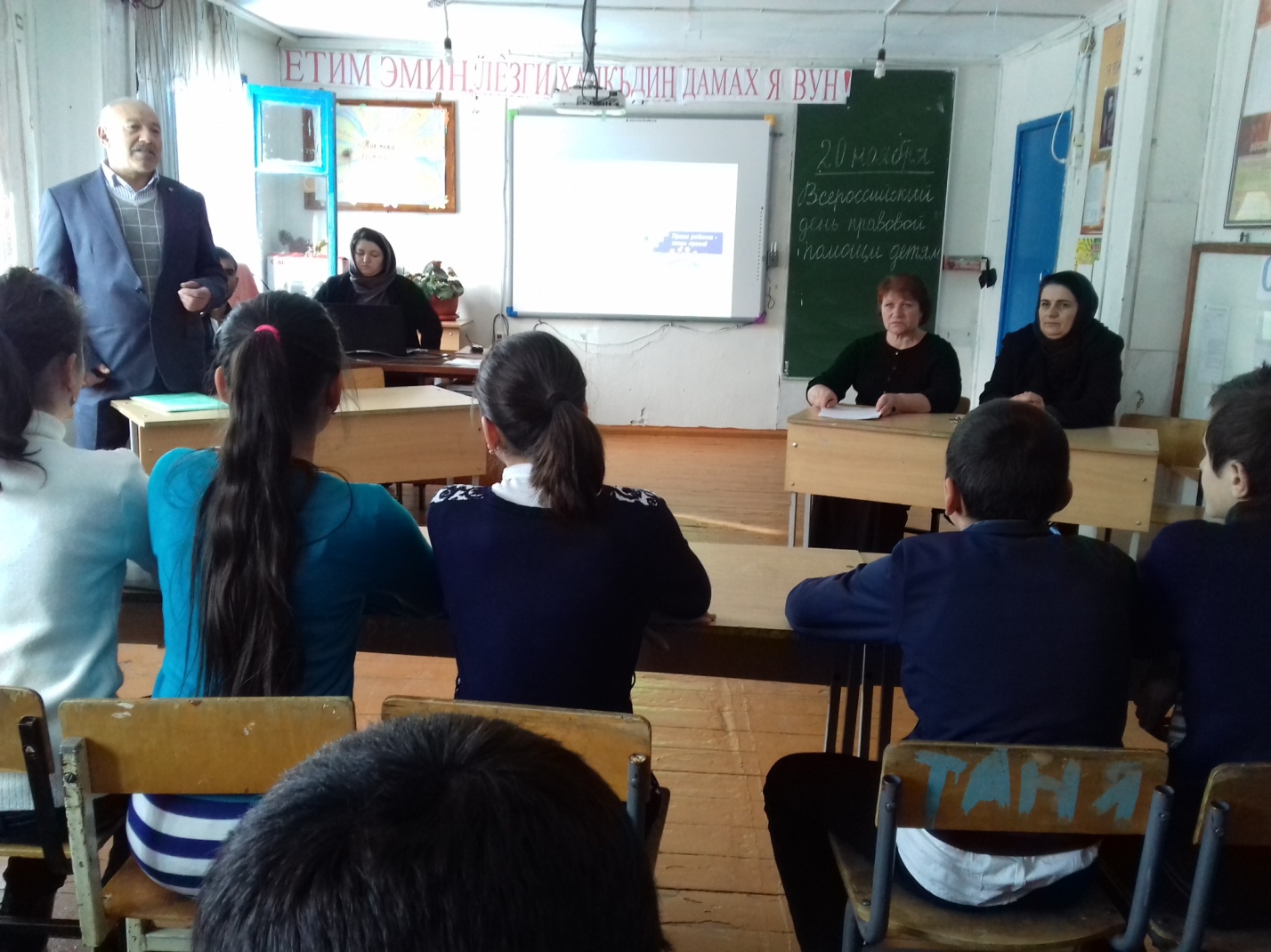 